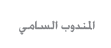 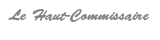 Communiqué de presseOrganisation d’un cours de formation régional sur :La mesure de la qualité des statistiquesDans le cadre du programme de coopération statistique euro-méditerranéenne MEDSTAT-III, le Haut-commissariat au Plan reçoit, du 27 au 29 novembre 2012, des représentants des organismes en charge de la statistique de l’Algérie, de la Tunisie  et du Liban pour participer à un cours de formation sur la mesure de la qualité des statistiques.Cette formation permettra aux participants de prendre connaissance des nouvelles références et méthodes de mesure de la qualité des statistiques qu’elles soient produites à partir d’enquêtes statistiques ou à partir de sources administratives. Elle sera également l’occasion d’échanger les expériences et les bonnes pratiques en matière de production statistique et de moyens d’améliorer sa qualité.                                                                                                     Ahmed Lahlimi Alami                                                                                                    Haut Commissaire au Plan